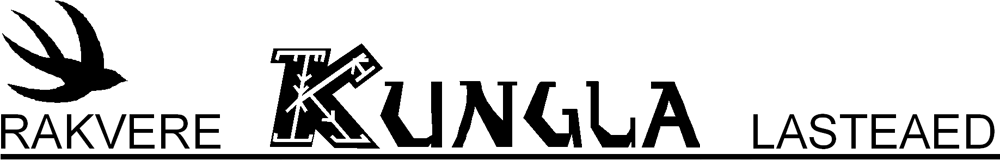 RAKVERE KUNGLA LASTEAED ARENGUKAVA AASTATEKS 2019-2028 Rakvere 2019 SISUKORD SISSEJUHATUS Rakvere Kungla Lasteaia arengukava on dokument, mis fikseerib asutuse olukorra, ühised eesmärgid ja huvid ning on tihedalt seotud lasteaia igapäevaeluga. Arengukava on kindla ajaperioodi vältel asutuse tegevust planeeriv dokument parema tulemuse saavutamiseks. Lasteaed “Kungla” arengukava lähtub lasteaia põhimäärusest, Rakvere linna arengukavast ja õigusaktidest  ning lasteaiasisesest analüüsist. Kungla lasteaia arengukava koostamisse ja täiendamisse olid haaratud ühisarutellu lasteaia kõik töötajad, hoolekogu liikmed ning linnavalitsuse esindajad. Vanemate hulgas viidi läbi rahuloluküsitlus.  Arengukava valmimisel järgiti meeskonnatöö ja osalusdemokraatia printsiipe. Arengukava koosneb järgmistest osadest: Olukorra kirjeldus ning hetkeolukorra analüüs, mis tugineb huvigruppide esindajate seas läbi viidud SWOT analüüsile ning erinevatele statistilistele materjalidele; Lasteaia missioon ja visioon aastaks 2028; Tegevuskava aastani 2021, kus on väljatoodud erinevate valdkondade eesmärgid, prioriteedid ja ajakava; Arengukava uuendamise kord. 1. ÜLDANDMED  Rakvere Kungla Lasteaed (edaspidi lasteaed) on 3-7 aastastele lastele alusharidust andev lasteasutus, mis töötab Eesti Vabariigi haridus- ja teadusministeeriumi koolitusloa alusel (Nr 3861 HTM välja antud haridus- ja teadusministri käskkirjaga nr 677 12.08.2005), lähtub koolieelse lasteasutuse seadusest, koolieelse lasteasutuse riiklikust õppekavast ning teistest õigusaktidest. Lasteaia pidaja on Rakvere linn. Lasteaial on oma eelarve, mille kinnitab Rakvere Linnavolikogu. Lasteaial on oma nimega pitsat, lipp ja sümboolika. Lasteaia aadress: Kungla 5a Rakvere 44308 Tel: 	32 442 50        	32 416 68 mob:  55 67 19 37 Kodulehekülg www.kunglalasteaed.ee  e-mail: kunglalasteaed@gmail.com facebook: Rakvere Kungla Lasteaed 1.1. ÜLEVAADE AJALOOST Lasteaed  on avatud 1978. aasta jaanuarist.  Rakvere linnavalitsuse 18. oktoobri 1993.a. korraldusega nr 226 “Lasteaedade ümbernimetamine” on Rakvere 8. Lastepäevakodu ümbernimetatud ning alates 18.oktoobrist 1993a. kannab nime Lasteaed “Kungla”. Lasteaed on ehitatud tüüpprojekti järgi 12-rühmalisena ning oli ettenähtud 280-le lapsele.  Aastatel 1986-1992 on lasteaias töötanud Rakvere Gümnaasiumi 1-klassid ning aastatel 1993-1996 õppisid lasteaia ruumides ka Rakvere Gümnaasiumi 1. ja 2. klassid. 1.2. ASEND Rakvere Kungla Lasteaed asub Rakvere linnas, Kungla ja Lembitu tänava vahel. Vastavalt lasteaia põhimäärusele on lasteaia teeninduspiirkonnaks Rakvere linna haldusterritoorium. Rakvere kui arenev linn püsib stabiilse sündide arvuga. 1.3. RÜHMADE KOOSSEIS Rakvere Kungla Lasteaias töötab 12 aiarühma,  millest 1 töötab Hea Alguse metoodika järgi. Lasteaia nimekirjas on 2018. a. 15.oktoobri seisuga 203 last. 1.4. PEDAGOOGILINE PERSONAL Lasteaias töötab 1. septembri 2018 a. seisuga 21 lasteaiaõpetajat, kellest 12 on erialase keskeriharidusega, 9 õpetajat on erialase kõrgharidusega. 1 lasteaiaõpetaja omandab kõrgharidust LääneVirumaa Rakenduskõrgkoolis. 3 rühma töötab süsteemis 1+2. Kolmest õpetaja assistendist ühel on erialane keskeriharidus, ühel erialane kõrgharidus ja ühel sotsiaaltöö kõrgharidus. 50% pedagoogidest on kõrgharidusega. Lasteaias on kõrgharidusega eripedagoog, kes tegeleb vene rahvusest laste täiendava eesti keele õppega, liikumisõpetaja ja kaks muusikaõpetajat. Liikumisõpetajal on magistrikraad. Kõik pedagoogid on naissoost, keskmine vanus 49,4 a. Kõikide töötajate keskmine vanus 48,7 a. 1.5. ÕPPE- JA KASVATUSTÖÖ Lasteaias toimib hästi organiseeritud õppekasvatustöö ning laste kooliks ettevalmistus. Temaatilise riikliku järelevalve käigus (oktoober 2008) tehtud 30 positiivset tähelepanekut. Sealhulgas: Lastega tegelevatest õpetajatest on 50 % kõrgharidusega Lasteaia õppe-kasvatuskeskkond soodustab igakülgset laste arengut Olemas heas sõnastuses õppekava ja ainekavad Väga hea integratsioon õppeainete vahel Väga head võimalused laste sportliku meele arendamiseks Lasteaias on loodud võimalused õuesõppeks  Täiendav eesti keele õpe muukeelsetele lastele Aastast 2004 viiakse läbi arenguvestlusi vanematega Igal aastal viiakse läbi vanemate rahulolu küsitlusi Õppe- ja kasvatustöö põhimõtted: rakendatakse kaasava hariduse põhimõtteid lapse arendamiseks ja õpetamiseks on tagatud soodne kasvukeskkond; lapsele tuleb anda võimalus valikute tegemiseks, ise otsustamiseks ja tehtud valikute eest vastutamiseks; lasteaed toetab lapse perekonda, soodustades lapse kasvamist ja arenemist ning tema individuaalsuse arvestamist igal lapsevanemal on võimalus tutvuda oma rühma õppekavaga Laste õpetamise põhimõtted: õpetaja on koostööpartner, kes aitab lapsel maailma avastada ja pakub selleks vahendeid ning võimalusi; ja loob selle teostamiseks nii füüsiliselt- kui ka sotsiaal-emotsionaalselt toetava keskkonna õpetaja kasutab mitmekesiseid õpetamismeetodeid ja –vahendeid õpetaja toetab iga õppija individuaalset ja sotsiaalset arengut Lasteaias on läbiviidavate õppetegevuste aktiivsem periood 15.septembrist 31.maini. (ped.nõukogu otsus 30.mai 2000) Suvekuudel pööratakse rohkem tähelepanu loodusvaatlustele, õuesõppele ja liikumisele. Augustikuu on uute laste lasteaiaga kohanemise aeg. Rakvere Kungla Lasteaia eripäraks on:  süvendatud tegevus Eesti rahvakultuuri traditsioonide tutvustamiseks; isemajandavad huviringid: laulu-, inglise keele, tantsuring ning jalgpalli- ja taekwondo treeningud; avar õueala kaasaegsete mängu- ja ronimisvahenditega; liiklusväljak suur õunapuuaed, kus viiakse läbi õuesõpet, peetakse perepiknikke, viiakse läbi üritusi ning saadakse varju kuumadel suvepäevadel  terviseedendamine täiendav eesti keele õpe muukeelsetele lastele traditsioonilised ühisüritused „Kiusamisest vabaks“ metoodika kasutamine Vanemad on rahul õpetajate tööga. Iga-aastased vanemate seas läbiviidavate küsitluste tulemused näitavad, et suhteid oma lapse rühmaõpetajatega peetakse valdavalt heaks. Õpetajad jagavad piisavalt infot laste tegemiste kohta nädala jooksul ning vanemad on kursis rühmas toimuvaga. Valdav osa vanematest hindab kõrgelt lasteaias läbiviidavaid traditsioonilisi üritusi ning soovib nende jätkumist. Õppekasvatustöö läbipaistvus on tagatud hoolika planeerimisega (lasteaia ja rühmade õppekavad, tegevuskavad, nädalaplaanid). Lasteaiarühmad on hästi varustatud mänguasjade, õppevahendite ja raamatutega.  Lasteaias on raamatukogu rikkaliku ja süstematiseeritud metoodilise materjali ja lastekirjandusega. Raamatukogu on liitunud RIKS süsteemiga. Laenutav kirjandus registreeritakse elektroonselt. Eduka sisehindamise läbiviimiseks teevad lasteaiaõpetajad:  iga õppeaasta lõpus kokkuvõtte õppe- ja kasvatustööst  laste arengu hindamise kokkuvõtted 2 x aastas  arengu- ja perevestlused vanematega  täidavad eneseanalüüsi ankeedid  osalevad töötajate arenguvestlustel lasteaia juhtkond viib läbi: laste ja vanemate rahulolu uuringu sisekontrolli, arenguvestlused lasteaia töötajatega riskianalüüsi  töötajate rahulolu-uuringu 2. ARENGU PÕHISUUNAD JA VALDKONNAD 2.1. MISSIOON Koostöös vanematega aidata lapsel turvaliselt kasvada iseendaks – loovaks, avatuks ja enesekindlaks.  2.2. VISIOON Kungla lasteaed on turvaline, innovaatiline, tervist ja keskkonda väärtustav lasteaed, kus võimaldatakse järjepidevat õppimist mängu- ja loovtegevuste kaudu, tagades meie kultuurilooga seotud kvaliteetse alushariduse. 2.3. PÕHIVÄÄRTUSED Üksteist märkav, lugupidav ja lapsest lähtuv kollektiiv, kes on avatud uutele teadmistele ja muudatustele. 2.4. PÕHIEESMÄRGID Arengukava üldine eesmärk: lapse arengut soodustava keskkonna loomine kvaliteetse alushariduse omandamiseks. Põhieesmärgid: Sisehindamise süsteemi arendamine kvaliteetse õppe- ja kasvatustöö tagamiseks. TEL põhimõtete rakendamine laste tervise tugevdamiseks ja füüsilise arengu tõstmiseks Õpi- ja kasvukeskkonna arendamine kasutades õppetöös  robootikavahendeid  kaasava hariduse põhimõtetest lähtuvalt. 2.5. HETKEOLUKORRA ANALÜÜS  SWOT-analüüsist tulenevalt on hetkel (seisuga oktoober 2018):  lasteaia tugevused: kaasaegne ning turvaline õppe- ja kasvukeskkond lastele  mugavad, kaasaegsed töötingimused pedagoogilisele ja abipersonalile traditsioonilised üritused kaasaegsete õppematerjalidega pidevalt täienev raamatukogu professionaalne ja kogenud pedagoogiline kaader töö kindla tegevuskava ja ainekava alusel huviringid  täiendav eesti keele õpe muukeelsetele lastele looduse õpperada kaasaegne õueala  kaardistatud taimestikuga koostöö erinevate asutustega toimiv hoolekogu omanäolised rühmad terviseedendamine liiklusväljak liikumistegevus Rakvere Spordikeskuses, vanematele rühmadele ujulas  võimalus kasutada tugispetsialistide abi: eripedagoog, sotsiaalpedagoog, psühholoog hea töörühmade koostöö  lasteaia nõrkused: * logopeedi puudumine IT-vahendite nappus Personali vähesed teadmised töötamaks erivajadustega lastega  Automaatlukustussüsteemi puudumine väravate sulgemiseks laste turvalisuse tagamiseks õuesoleku ajal  pedagoogide vähesed teadmised digi (robootika)vahendite kasutamiseks õppetöös robootikavahendite vähesus lasteaia võimalused: kvaliteedi tagamine sise- ja enesehindamise kaudu õuealal olemasolevate vahendite korrashoid ja täiendamine lasteaia tegemiste  kajastamine meedias ja sotsiaalvõrgustikus  huvialaringid lastele  rühmasisese meeskonnatöö tõhustamine meeskonnakoolituste ja ühisürituste kaudu * koolitustelt saadud teadmiste edastamine sisekoolituspäevadel ja nende rakendamine    tagamaks pedagoogide meisterlikkuse  * logopeedi vaba  ametikoha täitmine  fonolukkude paigaldamine väravatele  lasteaia ruumide efektiivne kasutamine lastele täiendavate vaba aja sisustamise võimaluste loomiseks  lasteaia töötajate koolitamine kasutades struktuurfondide rahastust täiendavate võimaluste loomine õuesõppeks lasteaia õuealal * õpetajate ja tugipersonali tööaja efektiivsem kasutamine lasteaia ohud: rahaliste vahendite vähesus laste vähesus elukalliduse tõus (kohamaksu ja toidupäeva maksumuse tõus),  ebaturvaline õueala (väravate lukustamise võimaluse puudumine õues oleku ajal) * tugispetsialistide vähesus/puudumine, nende suur töökoormus  2.6. KRIITILISED EDUTEGURID Toimivuse eesmärgid:  õpetajaskonna professionaalsus lapse areng ja õpetamine  läbi mängu, õuesõpe rahvuskultuuri tutvustamine läbi õppetegevuste, mängude ja ürituste koostöö perega võimaluste loomine laste igakülgseks arenguks  tervistedendav töö kaasaegsete õpimeetodite ja digitehnoloogia võimaluste kasutamine õppetöös Kliendirahulolu: koostöö vanematega klientide (lastevanemate) soovide, vajaduste, arvamuste uuring ja võimalusel nende soovidega arvestamine laste turvalisus lapse rahulolu  korras ruumid, turvaline kasvukeskkond lasteaia maine meeskonnatöö, sisekliima lahtioleku aeg Töötajate rahulolu: motiveeritud ja plaanipärane juhtimine kogu meeskonna hea koostöö head täiendkoolituse võimalused kogu meeskonnale head lektorid väljastpoolt maakonda tööaja otstarbekas kasutamine  töötajate tunnustussüsteemi olemasolu kollektiivlepingu olemasolu kindel palk, sotsiaalsed garantiid mugav ja hästi sisustatud  töökeskkond  3. TEGEVUSKAVA AASTATEKS 2022 – 20243.1. MÕISTED JA LÜHENDIDPIDAJA  	Rakvere LinnavalitsusLE 		lasteaia eelarveHTM 		Haridus- ja TeadusministeeriumP		ProjektidVIROL	Lääne-Viru Omavalitsuste LiitL		LapsevanemS		Muud toetajad3.2. ASUTUSE JUHTIMINE3.2.1.AMETIJUHENDID JA TÖÖKORRALDUSE REEGLIDEesmärk:Töökorraldus soodustab parimal viisil laste igakülgse arenguTöösisekorra eeskirjad on vastavuses kollektiivlepingugaTöötajate ja laste suhtarv vastab reaalsetele vajadustele rühmasAjakava:3.2.2. ASJAAJAMISKORDEesmärk:tagada juhtimise avatus ja dokumentatsiooni  ning asjaajamiskorra kontrollitavus.Ajakava:3.3. ÕPPE- JA KASVATUSTÖÖ3.3.1. ÕPPEKAVA Eesmärk:lasteaia õppekava vastavusse viimine uue koolieelse lasteasutuse riikliku õppekava ja alushariduse seadusegalapse õpimotivatsiooni säilitamineAjakava:3.3.2. HUVITEGEVUSEesmärk:pakkuda lastele võimalusi mitmekülgseks arenemiseks läbi huvitegevuse lasteaias olemise ajalAjakava:3.4. KVALITEEDI TAGAMINE3.4.1. SISEKONTROLLEesmärk:    viia läbi eesmärgistatud, plaanipärast sisekontrolli, mille tulemusi analüüsitakse pedagoogilises nõukogusAjakava: 3.4.2. SISEHINDAMINE JA ENESEHINDAMINEEesmärk: täiendada tervikliku sisehindamise süsteemi koostada sisehindamise raport ja esitada lasteaia pidajaleAjakava:EESTVEDAMINE JA JUHTIMINE MEESKONNATÖÖEesmärk:Lasteaia ühiste väärtuste väljatöötamine Kogu lasteaia ühise sünergia ja koostöö loomine igal tasandil (pedagoogid, abipersonal) visiooni ja missiooni elluviimiseksTingimuste loomine kogu kollektiivi omavahelise avatud ja usaldusliku suhtlemise kujundamiseksKogu personali kaasamine otsustusprotsessi ühiste arutelude ja töörühmade tegevuste kauduAjakava:PERSONALI PLANEERIMINE JA KOOLITUSEesmärk:Kvalifikatsiooni tõstmise soodustamine vastavalt Vabariigi Valitsuse 26.08.2002.a määrusele nr 65, kõrghariduse omandamise prioriteedi järgimineAsutusesisese karjääritegemise toetamineTäiendkoolitusel osalenud õpetajate saadud teadmiste maksimaalne kasutamine igapäevatöös vastavalt koolituslähetuste taotlustele, nende kajastumine eneseanalüüsisKoolituste korraldamine kõikidele pedagoogidele/töötajatele majasiseselt ja väljaspool lasteaeda taotledes rahastamist struktuurfondidest.Täiendada töötajate koolitamise kordaTäiendkoolitus:KOOSTÖÖ HUVIGRUPPIDEGAEesmärk:Laste igakülgse arengu toetamine koostöös vanematega Vanemate kaasamine lasteaia tegevustesse, võimaluste pakkumine tegutseda koos oma lapsega lasteaiasVanematele info jagamine lasteaia kodulehe,  FB ja ELIISi keskkonna kauduAjakava:KOOSTÖÖ JA SUHTLEMINE AVALIKKUSEGA NING TEISTE STRUKTUURIDEGA	Eesmärk: Lasteaia tegevuste ja laste arendamiseks pakutavate võimaluste tutvustamine kogukonnale läbi kohaliku meedia Teiste asutuste ja struktuuride kaasamine ürituste läbiviimisel, vanemate koolitamisel, laste arendamiselLaste arengu toetamine koostöös huvitegevust pakkujategaAjakava:3.8. MAJANDUSTEGEVUS3.8.1. MATERIAALNE BAAS JA RESSURSIDE JUHTIMINEEesmärk: Mõistlik ja säästlik ressursside juhtimine tagamaks laste arenguks ja personali tööks parima  keskkonnaSäästliku majandamise ja keskkonnategevuste põhimõtete rakendamineOlemasoleva materiaalse baasi korrashoidmine ja täiendamineTäiendavate ressursside taotlemine hoone ja ruumide remondiksAjakava:3.9. TERVISHOIDEesmärk:Tervistedendav töökoht: tervislike eluviiside propageerimine (vaimne tervis ja psühhosotsiaalne keskkond)Vanemate kaasamine tervislikesse ja sportlikesse ühisüritustesseAjakava:4.  INVESTEERINGU VAJADUSED PIKEMAS PERSPEKTIIVISPedagoogikanõukogu koosoleku protokoll nr 1.8/11					14.12.2021						       		Hoolekogu (nõukogu) kooskõlastus protokoll nr 1.7/04				10.12.2021Tegevus2022 2023 2024 Finant-seerimis-allikadVastutaja1.Töökeskkonna voliniku valimine ja täiendkoolitus*--LEdirektor2. Tuleohutuse dokumentatsiooni korrastamine Tööohutusaruande esitamine**-*-*LEdirektor, majandus-spetsialist3.Töökorralduse reeglite muutmine, täiendamine *--LEdirektor4.Töötajate ametijuhendite täiendamine, muutminevajaduselvajaduselvajaduselLEdirektor5.Koostöövestluste läbiviimine pedagoogidega ***LEdirektor,õppeala-juhataja6. Küsimustiku korrigeerimine koostöövestluste läbiviimiseks abipersonaliga**LEdirektorTegevus2022 2023 2024 Finant-seerimis-allikadVastutaja1.Arhiivi  korrastamine.-*LEdirektor2. Toimikute nimekirja täiendamine, muutmine vastavalt lisandunud või kehtetuks tunnistatud dokumentatsioonilevajaduselvajaduselvajaduselLEdirektor3.Kaasata töörühmad lasteaia tööd puudutavate dokumentide väljatöötamisse***LEDirektor4.Informatsiooni operatiivne edastamine ELIISis ja gmailis, infotundide memod kõigile töötajatele DRIVEs***LEDirektorTegevus2022 2023 2024 Finant-seerim. allikadVastutaja1.Laste arengu hindamise süsteemi korrigeerimine***LEÕppeala-juhataja2.Laste koolivalmiduse hindamine kooliminekumängu abil***LEÕppeala-juhataja3.LA õppekava arendamine***LEÕppeala- juhataja4.Töö ainekavadega***LEÕppeala-juhataja5.Õppematerjalide kartoteegi täiendamine***LEÕppeala-juhataja6. IAK-i koostamine HEV- ja koolipikendusega lastele vajaduselvajaduselvajaduselLEÕppeala-juhataja7. Õpiringide töö korraldamine pedagoogide professionaalse arengu toetamiseks***LEÕppeala-juhatajjaTegevused2022 2023 2024 Finant-seerimis-allikadVastutaja1.Lauluringi läbiviimine muukeelsetele lastele***LEMuusika-õetajad2.Robootika ringi läbiviimine***LEÕpetajad3.Joogaring***LÕppeala-juhataja4.Tantsuring***LÕppeala-juhataja5.Jalgpalli ring***LLiikumis-Õpetaja6.Inglise keele ring 5-6-aastaslele***LÕppealaJuhataja7.Võimaluste leidmine keraamikaringi korrladamiseksTegevus2022 2023 2024 Finant-seerimis-allikadVastutaja1.Sisekontroll teemal: Rühmareeglite, vaikuseminutite, erinevate metoodikate (Kiusamisest vabaks, Persona Dolls jms) kasutamine***LEÕppeala-juhataja2.Õppetegevused, mängLapsest lähtuva kasvatuse põhimõtete rakendamine töös lastega.***LEÕppeala-juhataja3.Õueala aktiivne kasutamine. ÕuesõpeÕpikeskkonna loomine selliselt, mis toetab nüüdisaegse õpikäsituse rakendumist laste igapäeva elus.***LEÕppeala-juhataja4.Koostöö- ja probleemilahendusoskuste harjutamiseks võimaluste loomine ***LEPedagoogid 5.Arengu- või perevestluste  läbiviimine vanematega õppeaasta jooksul***LERühma õpetajad6..Temaatilise kontrolli läbiviimine vastavalt õppeaasta töökavale***LEDirektorTegevus2022 2023 2024 Finant-seerimis-allikadVastutaja1.Kriteeriumite alusel hindamis-küsimustike täiendamine, andmete kogumine ja analüüs***LEdirektor2.Kriisimeeskonna täiendamine, muutmine*LEdirektor3.Riskianalüüsi läbiviimine, täiendamine*LEdirektor4.Lastepoolsete hinnangute uurimine 6-7 aastastele***LEõppeala-juhataja5.Lastevanemate rahulolu küsitluse läbiviimine, küsimustiku täiendamine vastavalt vajadusele***LEdirektor6Pedagoogide enesehindamise küsimustiku täiustamine vastavalt vajadusele***LEdirektor7.Sisehindamisraporti koostamine ja esitamine pidajale--*LEdirektor8.Töötajate rahuloluküsitluse läbiviimine*-*LEdirektorTegevus2022 2023 2024 Finant-seerimis-allikadVastutaja1.Missiooni, visiooni ja väärtuste lahtimõtestamine meeskonna ühtseks liitmisel***LEdirektor, õppeala-juhataja2.Järgmise õppeaasta tegevuskava koostamine koostöös kõikide töörühmadega***LEdirektor, õppeala-juhataja3.Lasteaia väärtuste täpsustamine*--LEdirektor, õppeala-juhataja, pedag-d4. Arengukava   korrigeerimine, täiendamine *LEdirektor5.Efektiivse infovahetuse tagamine***LEdirektor, õppeala-juhataja6.Töötajate tunnustussüsteemi täiendamine **LEdirektor8.Koostöövestluste läbiviimine pedagoogidega***LEdirektor, õppeala-juhataja9.Koostöövestluste läbiviimine abipersonaliga*_*LEDirektor10.Töötajate rahuloluküsitluse korraldamine*-*LEDirektor,Õppeala-juhatajaTegevus2022 2023 2024 Finant-seerimis-allikadVastutaja1.Pedagoogide digipädevuse arendamine***LE, Pdirektor, õppeala-juhataja2.Täiendkoolituse vajaduse väljaselgitamine ja koolituskava koostamine õppeaastaks, koolituskorra täiendamine***LEdirektor,õppeala-juhataja3.Toiduhügieeni koolitus abipersonalile-*-LEmajandus-spetsialist4.Esmaabikoolitus töötajatele*--LEdirektor5.Pedagoogide kompetentsi tõstmine lapsest lähtuva kasvatuse teemal***LE,Pdirektor,õppeala-juhataja6.Pedagoogika alane koolitus abipersonalile*LE,PÕppeala-juhataja, majandus-spetaialistTegevus2022 2023 2024 Finant-seerimis-allikadVastutaja1.Hoolekogu töökavade koostamine, koosolekute korraldamine***LEdirektor2.Hoolekogu protokollide tutvustamine lastevanematele ***LEdirektor3.Rühmastendidele üldinfo väljapanek ***LErühmaõpetajad4.Rühma õppekava ja õppeaasta tegevuskava  koostamine arvestades lastevanemate ettepanekuid***LErühmaõpetajad5.Jätkata koostööd hariduslikke tugiteenuseid pakkuvate asutustega (Rakv. sotsiaalkeskus, Rajaleidja jms.)***LEdirektor6.Vanemate logopeedia- ja eripedagoogika alane nõustamine, ümarlauad***LELogopeed, eripedagoogid7. Rühmasiseste ja lasteaia ühisürituste korraldamine lastele ja vanematele***LErühmaõpetajad8.Vanemate nõustamine õppe- ja kasvatustöö küsimustes***LErühmaõpetajad9.Vanemate rahuloluküsitluste läbiviimine kaasates nad lasteaiatöö hindamisse***LEDirektor, õppeala-juhataja10. Arengu- ja perevestluste läbiviimine vaematega  ***LErühma õpetajad11.Koolituste korraldamine lastevanematele ***LEõppealajuhatajaTegevus2022 2023 2024 Finant-seerimis-allikadVastutaja1.Lasteaia tutvustamise  korraldamine  lasteaeda tulevate laste  peredele ***LEdirektor,rühma-õpetajad2.Artiklite kirjutamine kohalikku ajalehte ***LEdirektor,õppeala-Juhataja, õpetajad3.Lasteaia kodu- ja FB lehekülje täiendamine***LEÕppeala-juhataja, direktor4.Kevadkontserdi organiseerimine koostöös Rakvere linna muusikakooliga ja huvikooliga Kaur***LEmuusika-õpetajad5.Laste liikumisõpetuse mitmekesistamine ning lasteaia ühisürituste läbiviimine koostöös Rakvere Spordikeskusega***LEliikumis-õpetaja,rühmaõpetajad6.Lastele ujumise algõpetuse võimaldamine koostöös Rakvere Linnavalitsusega AQVA ujulas***LEliikumis-ja rühma õpetajad7. Koostöö SA Virumaa Muuseumid ***LEõppealajuh8.Koostöö päästeameti Rakvere komandoga lastele tuleohutuse päevade korraldamisel***LEõppealajuhataja9. Koostöö teiste linna lasteaedadega Roherännaku ürituste korraldamiseldirektor, RK töörühma juht10.Koostöö Tootjavastutusorganisatsiooniga lastele prügi sorteerimise õppepäevade korraldamisel***Õppealajuhataja11. Koostöö Rakvere Talupoega mahetoodete soetamiseks laste kokkamistegevuste jaoks.***LEPedagoogid12.Koostöö Tartu Loodusmajaga osalemaks Rohelise Kooli programmis***LERK töögrupi-juht, pedagoogid13.Koostöö TAIga TEL põhimõtete rakendamiseks***LETEL töögrupi-juht, pedagoogidTegevus2022 2023 2024 Finant-seerimis-allikadVastutaja1.Õuevahendite korrashoid, täiendamine, parandamine***LEdirektor,majandus-spetsialist2.Internetiühenduse korrastamine***LEdirektor, majandus-spetsialist3.Ressursside kulu jälgimine ja kasutuse võrdlemine aastate lõikes(küte, vesi, elekter)***LEdirektor, majandus-spetsialist4.Koristustehnika ja –vahendite täiendamine õueala ja siseruumide koristamiseks***LEmajandus-spetsialist5.Ruumide sisustuse täiendamine, vahetamine (rulood, kardinad jne)***LEmajandus-spetsialist7.Interneti ühendusega telerite soetamine kuute rühma**LE, Smajandusspetsialist8.Robootika vahendite täiendamine***Projektid, LEdirektor, majandus-spetsialist9.Kõrvaklappide soetamine lastele****Majandus-spetsialist10.Liiklusväljaku uuendamine*--LEMajandus-spetsialistTegevus2022 2023 2024 Finantseerimis-allikadVastutab1.TEL kava koostamine, töörühma koosseisu kinnitamine   *   **LETEL töörühma_ juht, direktor, liikumis-õpetaja2.Ühisürituste läbiviimine lasteaia töötajatele, lastele ja vanematele looduses (pereorienteerumised, tervisemaratonid jm.)   *   **LErühma õpetajad, liikumis-õpetaja3.Tervislike ürituste korraldamine lastele, vanematele ja töötajatele südamenädala raames ***LEliikumis-õpetaja, rühma-õpetajad4.Spordinädalate korraldamine lastele***LEliikumis-õpetaja5.Taotleda tervisespordi toetamist töötajatele tööandja poolt***LinnPidajaTegevusFinantseerimisallikasVastutajaMajafassaadi renoveerimine, värvimineLEDirektor, majandus-juhatajaKonditsioneeride paigaldamine või akende kiletamine termokilega ruumide jahutamiseks palaval hooajal.(parem sõnastus?)LEDirektor, majandusspettsialistLiivakastide remont, õuevahendite täiendamine, vahetamineLEDirektor, majandusspettsialist